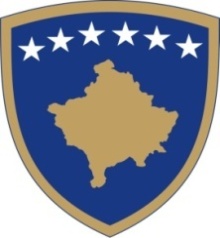 Republika e KosovësRepublika Kosova - Republic of KosovoQeveria - Vlada - Government Ministria e Kulturës, Rinisë dhe Sportit – Ministarstvo Kulture, Omladine i Sporta  - Ministry of Culture, Youth and SportsIspitanikMinistarstvoObrazloženje tela koje predlaže o uključivanjuili neuključivanju datog komentaraNVO Obrazloženje tela koje predlaže o uključivanju ili neuključivanju datogkomentaraMinistarstvoObrazloženjetela kojep redlaže o uključivanju ili neuključivanjud atog komentaraKljučna pitanja 1Ključna pitanja 2Ključna pitanja 3Ključna pitanja 4Ključna pitanja 5